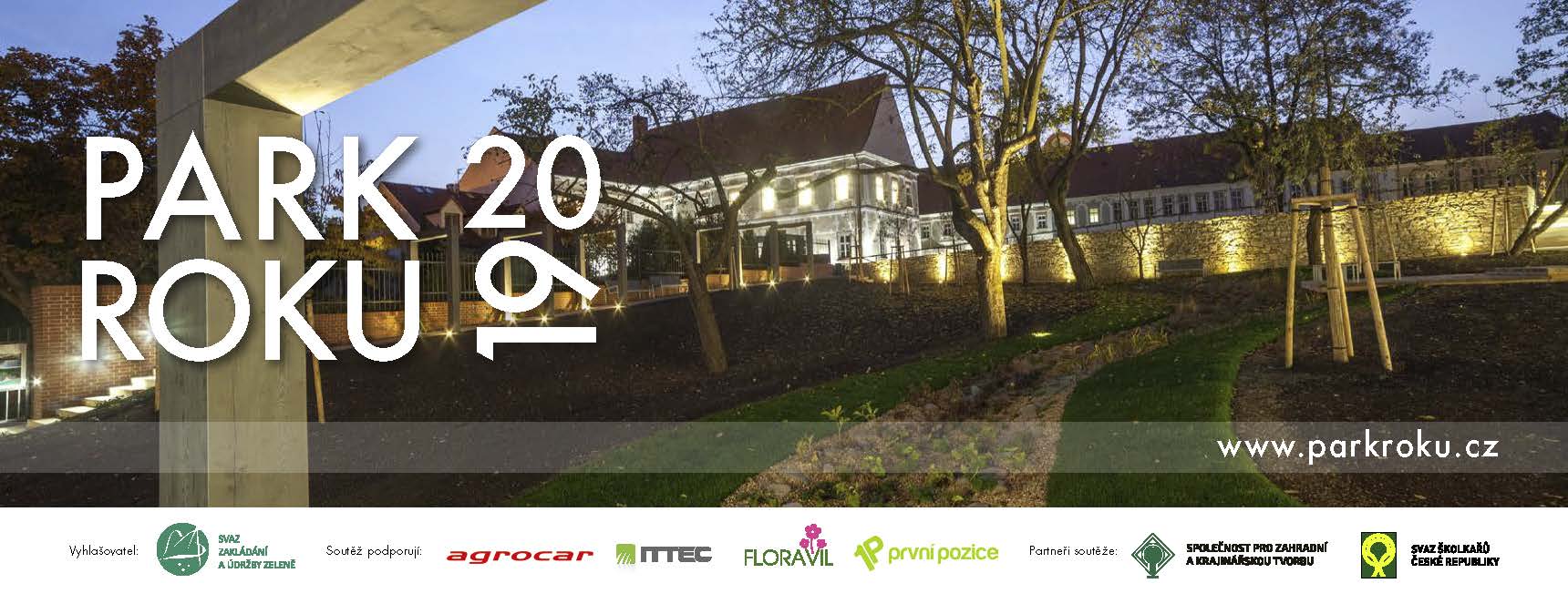 Tisková zpráva Svazu zakládání a údržby zeleněBrno, 18. 9. 2019 O titul Park roku 2019 se uchází čtrnáct parkůČtrnáct parků z celé České republiky se letos účastní soutěžní přehlídky Park roku, kterou od roku 2003 vyhlašuje profesní sdružení Svaz zakládání a údržby zeleně. Členové odborné poroty navštíví přihlášené parky ve dnech 18. 20. září. Všechny parky se představují krátkými texty a fotografiemi na webové stránce www.parkroku.cz, kde probíhá i veřejné hlasování. Park s největším počtem hlasů získá Cenu veřejnosti. Slavnostní vyhlášení výsledků soutěže Park roku se uskuteční 6. listopadu na Hradě v Litoměřicích.Mezi přihlášenými díly jsou díla krajinářské architektury nejrůznějšího charakteru   městské parky jak moderní, tak i historické, parky v krajině, v okolí kostelů, dokonce i originálně řešený hřbitov. Parky do soutěže přihlásili autoři projektů, zahradnické firmy, které parky realizovaly a samozřejmě i městské úřady z pozice investorů.Odbornou porotu jmenovalo Představenstvo Svazu zakládání a údržby zeleně na základě nominací respektovaných oborových organizací a institucí. Šest porotců bude posuzovat přihlášená díla ve čtyřech hlavních kategoriích: projekt, realizace, péče a údržba, využitelnost a udržitelnost. Ocenění získává dílo jako celek a hodnocení vychází z motta soutěže Park roku, jehož autorem je respektovaný krajinářský architekt Ivar Otruba: „Díla zahradní a krajinářské architektury vznikají na základě úvah projektantů – krajinářských architektů, budují je zahradníci a technici a rostou díky péči jejich pěstitelů. Dílo tvůrce zahrady, parku vlastně není nikdy hotovo. Je třeba stále jej tvůrčím způsobem rozvíjet, usměrňovat, což předpokládá správně odposlouchat hlavní myšlenku, smysl, jeho vnitřní hodnotu... tvorba zahrad, parků, krajiny, je kontinuální proces – od projektování, přes jeho realizaci až po provoz a ošetřování, jímž se neustále táhne zlatá nit umění.“O titul Park roku se ucházejí tato díla:Lesní park Hrabovjanka, OstravaRevitalizace Velískovy zahrady v MalenovicíchRevitalizace Masarykových sadů v LounechObnova nábřeží řeky Loučné v LitomyšliRevitalizace Tyršových sadů v PardubicíchPrůhonický park   Podzámeckého alpinumLesopark Skalky Nový JičínRevitalizace Čelakovského sadů PrahaVrchlického sady v Klatovech Park pod kostelem v TišnověPark Waltrovka, PrahaHřbitov Dolní BřežanyObnova centrálního prostoru Královské obory Stromovka v PrazeRevitalizace městské památkové zóny Ústí nad OrlicíČlenové odborné poroty:Bc. David Mičan za Svaz zakládání a údržby zeleně  Ing. Maxim Turba za Společnost pro zahradní a krajinářskou tvorbu Ing. Petr Šiřina za Výzkumný ústav Silva Taroucy pro krajinu a okrasné zahradnictví doc. Ing. Přemysl Krejčiřík Ph.D. za Zahradnickou fakultu MENDELU Ing. Romana Michálková Ph.D. za Fakultu architektury ČVUT Ing. Olga Žáková za Svaz školkařů České republikyVíce informací, fotografie přihlášených děl:Ing. Jana Šimečková, tel: 777 581 544, e-mail: info@szuz.cz, www.szuz.cz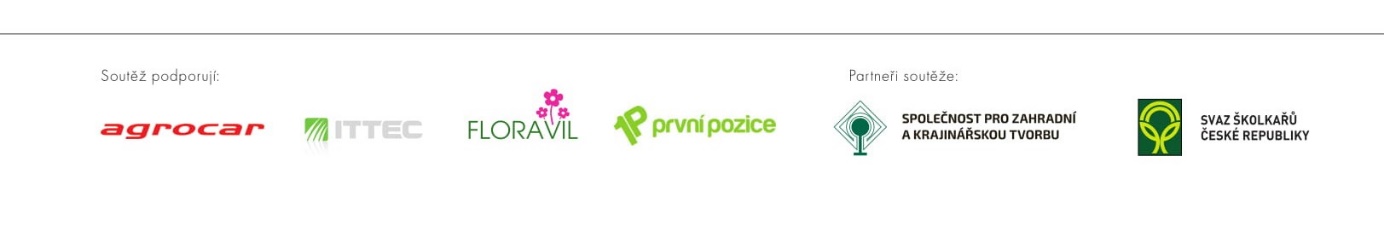 